 2022.3.25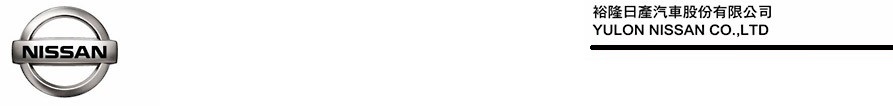 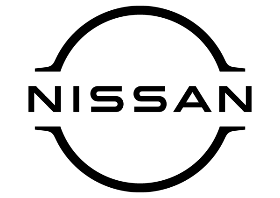 NISSAN ALL NEW SENTRA省油王爭霸戰絕讚油耗表現 完美演繹「王者之風」　　NISSAN ALL NEW SENTRA自2020年10月大改款上市起，訴求「王者之風-省油之王、安全之王、顏值之王」三大特色亮點，其中「省油之王」來自於同級最佳平均油耗高達17.7KM/L(註1)，為讓消費者有機會體驗ALL NEW SENTRA絕佳省油魅力，裕隆日產汽車於3月12日在NISSAN 北中壢服務廠舉辦「省油王爭霸戰」，活動共募集近百名網友報名，最後抽選出7名幸運兒參賽實測ALL NEW SENTRA油耗表現，並可獲得最高5,000元加油金及多項好禮。    ALL NEW SENTRA省油王爭霸戰需在指定的行車條件下進行道路實測，包含空調溫度設定22度、指定路線行駛並完成拍照打卡挑戰，指定路線行經國道1號、縣道及台61西濱快速道路，共計90公里路程，最終第一名以平均油耗達25.9KM/L，奪下ALL NEW SENTRA省油王稱號，並獲得最高5,000元加油金；第二名平均油耗25.8KM/L以及第三名平均油耗24.1KM/L 的精彩表現(註2)，也展現ALL NEW SENTRA超強省油實力，直逼油電車油耗，搭配亮眼的外觀造型以及完整主被動安全科技，完美演繹「王者之風」。(提醒：本活動僅為客觀呈現測試結果並非專業測試，且仍會受到測試地形、天候、路況、駕駛人操作等因素影響，亦非指明或變更ALL NEW SENTRA最佳或平均油耗係25.9KM/L；關於車輛油耗仍應以經濟部能源局提供測試結果為準。)NISSAN ALL NEW SENTRA省油王爭霸戰 跑出超強油耗    NISSAN 舉辦ALL NEW SENTRA省油王爭霸戰，於3月12日在NISSAN 北中壢服務廠登場，共募集近百名網友報名，最後抽選出7名參賽者參加活動，在指定的行車條件下進行道路實測，包含空調溫度設定22度、指定路線行駛並完成拍照打卡挑戰，活動指定路線行經國道1號、縣道及台61西濱快速道路，共計90公里的路程，最後以總行駛里程除以指定加油站加油至跳停的汽油量算出平均油耗。    第一名參賽者以25.9KM/L的平均油耗表現奪得ALL NEW SENTRA省油王稱號，並表示整趟實測路程就算是在市區壅塞或是高速公路的行駛，都可以感覺到ALL NEW SENTRA車體運作的穩定轉速與速度，在最後加油時更發現真的很省油，長期下來或許在油資花費上能省下一大筆費用(註3)。NISSAN ALL NEW SENTRA 「王者之風」　　NISSAN ALL NEW SENTRA 自改款上市以來廣受好評，「安全、省油、顏值」三大特色淬鍊包裝「王者之風」主題，獲得廣大車主肯定與讚譽，在中型房車市場上備受台灣消費者喜愛，更邀請奧運柔道男神楊勇緯擔任年度代言人，甫上市一年銷售即破萬台。ALL NEW SENTRA憑藉著全新第五代X-CVT無段自動變速系统及全新1.6G第三代HR16K2鋁合金引擎，承襲GT-R級鏡面熔射缸孔技術，除了機械性的節能技術，更有超跑級的風阻係數0.26Cd(註4)，讓燃油的使用性更加卓越節能，造就17.7 km/L一級油耗表現，更是同級車的省油之王。    ALL NEW SENTRA搭配 Nissan Intelligent Mobility 39項完整主被動行車安全科技，包括同級唯一PFCW超視距車輛警示系統及EAPM油門誤踩緊急輔助系統(註5)，帶來更完善的行車安全，安全之王當之無愧。外型設計上，潛伏式車體設計，擁有1.254的豪華房車寬高比，呈現完美的蓄勢姿態，加上TWO TONE雙色類敞篷車頂設計，及雙色橘黑內裝，營造出王者時尚的霸氣感，具高回頭率，可謂顏值之王。NISSAN安全新視野  入主NISSAN國產全車系免費升級Xmiro2電子智慧後視鏡     裕隆日產表示，為協助駕駛時常因盲區死角影響行車安全，自即日起至3月31日止，推出「NISSAN 安全新視野」購車優惠專案(註6)，凡入主NISSAN國產全車系，即可免費升級「Xmiro2 電子智慧後視鏡」(價值19,800元)。    「Xmiro2 電子智慧後視鏡」搭載除盲安全的「Alley View左前盲區顯影」、超廣角視野照射可達四車道的「前後超廣角鏡頭」、保障升級的「前/後雙錄影器」及夜視升級的「Sony高解析晶片」，能提供良好的行車視野及升級的行車紀錄功能，在夜間行車時影像更清晰，亦能有效降低眩光，讓車主行車安全無死角。NISSAN購車週週抽 入主享SHARP 70吋4K 電視抽獎資格    NISSAN 為回饋消費者長期支持與愛護，3月購車再加碼，週週抽SHARP 70吋4K 電視，自即日起至3月31日止，下訂NISSAN 國產全車系及進口車款NEW JUKE，即可參加2022台灣全新機型「SHARP 70吋4K電視」(型號4T-C70DL1X，價值42,900元)抽獎活動。    3月購車再加碼週週抽活動分5次抽獎，如未中獎者可連續參加抽獎，越早購車中獎機率越高(註7)。「SHARP 70吋4K電視」為2022台灣全新機型，採用日本原裝液晶面板、SHARP廣色域技術，不僅背光色度增強，更能抗眩抗反射，讓NISSAN車主感受億萬色的真實感動。    誠摯邀請消費者親臨全國NISSAN展示中心。相關優惠詳情請洽全國NISSAN展示中心或參閱NISSAN官網http://www.nissan.com.tw/(註8)。註1：本新聞稿所稱之同級係指國產排氣量1.6L汽油中型房車。17.7KM/L數據係經ARTC(財團法人車輛研究中心)耗能測試報告結果。各車型之實際規格、配備及車色以實車為準。油耗資訊係在實驗室及特定條件下測得，實際油耗與測試值會有所不同，詳細測試條件請參閱經濟部能源局網站https://www.moeaboe.gov.tw/ECW/populace/content/wfrmStatistics.aspx?type=5&menu_id=1303 (109年度車輛油耗指南)；另車主開車時，因受限天候路況、使用空調、開車習慣等因素影響，實際油耗與測試值會有所不同。註2：此為特定活動下之各別測試結果，ALL NEW SENTRA之公告油耗資訊仍應以經濟部能源局網站公布數據為準。註3：此係本活動參賽者主觀言論僅供參考，實際道路行駛時，可能會受路況、載重、風阻、輪胎狀況、個人駕駛習慣及車輛維護保養等因素影響，使實際數值產生差異。註4：此為原廠提供參考數值，實際道路行駛時，仍可能會受路況、載重、風阻、輪胎狀況、個人駕駛習慣及車輛維護保養等因素影響。完整性能及規格配備請參閱https://new.nissan.com.tw/nissan/cars/SENTRA及NISSAN官網。註5：NIM智行科技主動安全配備係指PFCW、ICC、IEB、P-IEB、LDP、LDW、FCW、3A主動全時防護系統等配備。各車型之實際規格、配備及車色以實車為準，各配備之作動可能有其條件限制及安全警告，商品規格說明受限於廣告篇幅亦可能未盡完整，消費者於購買前務必洽詢NISSAN展示中心或參閱NISSAN官網、使用手冊或配備說明書詳閱相關說明。註6：「NISSAN安全新視野」購車優惠專案說明：本專案期間自即日起至2022年3月31日止。本專案適用於活動期間內下訂NISSAN KICKS、SENTRA、TIIDA、X-TRAIL國產車系(不含TIIDA經典版、X-TRAIL 2.5 4WD 旗艦版)，並完成領牌程序者即可享免費升級「Xmiro2 電子智慧後視鏡」配備服務。本活動提供之配備顏色、規格等皆由NISSAN指定，不得要求更換其他顏色、配件或折抵現金；配備之作動條件限制及安全警告與商品規格說明，受限於廣告篇幅而未盡完整，消費者於購買前請務必洽詢NISSAN各展示中心，或至NISSAN官方網站詳閱相關說明，或參閱使用手冊。NISSAN及各經銷公司擁有修改、變更活動及優惠內容之權利。註7：NISSAN購車週週抽「SHARP 70吋4K 電視」優惠專案本專案期間自即日起至2022年3月31日止。參加抽獎活動者，視為同意NISSAN就本專案活動之各項規定。本專案之適用對象為活動期間內下訂NISSAN國產全車系及NEW JUKE (以訂單為單位，一定單一抽獎資格，下稱具抽獎資格者)，即可獲得週週抽SHARP 70吋4K電視抽獎資格；惟得獎者至遲需於4月8日前完成領牌程序，方可領取獎項，否則將視為自動放棄獎品。ALTIMA、LEAF及大宗批(標)售車、政府機關標案、營業用車不適用之。本活動贈送之SHARP 70吋4K電視，係指SHARP 4K 70吋 Android TV顯示器乙台(型號：4T-C70DL1X)，得獎者將公佈於NISSAN官網；得獎者贈品之顏色、規格、配件等以實物為準，並皆由NISSAN指定，恕不接受更換或折抵現金或找零。本贈品之相關權利請參考台灣夏普官網，贈品若有任何疑問請逕洽台灣夏普客服專線0809-090-510，NISSAN不負任何贈品瑕疵擔保及保固責任。活動執行辦法：NISSAN將具抽獎資格者於以下活動區間：(1)2022年2月26日-3月4日、(2)2月26日 -3月11日、(3)2月26日-3月18日、(4)2月26日-3月25日、(5)2月26日-3月31日 等區間末日之隔週，由電腦公開抽獎並錄影各抽出5名，共25名得獎者 (已得獎者將排除，惟同一車主未中獎之其他訂單仍有抽獎資格)，並將得獎者公布於NISSAN官網；待得獎者繳交中獎收據及稅金後，NISSAN將會提供名單予台灣夏普做後續聯繫配送、安裝事宜。NISSAN及其所屬經銷商銷售據點/服務廠之員工(含約聘、臨時僱員)，不具參加本活動資格，經查有違反前開規定者，將取消中獎資格，並返還所領獎項。本活動得獎者需依法繳納10%機會中獎稅、填寫得獎者資料，並繳交身分證正反面影本，由NISSAN代辦所得稅申報；若得獎者不於2022年4月22日前繳交本項稅金，或不提供前開資料者，視為自動放棄獎品，得獎者不得異議。另依所得稅法第14條第8類規定，機會中獎之獎項皆需依實際價值計入個人年度綜合所得總額並申報，扣繳憑單將由NISSAN寄發予得獎者，請務必據實申報。註8：本新聞稿所示之金額均以新台幣計價。本專案所有活動詳情及條件請洽NISSAN展示中心，NISSAN保有取消、終止、暫停或更改本活動之權利。# # #聯絡方式：裕隆日產汽車股份有限公司 公關室媒體專線：0800371171公司網站：www.nissan.com.tw